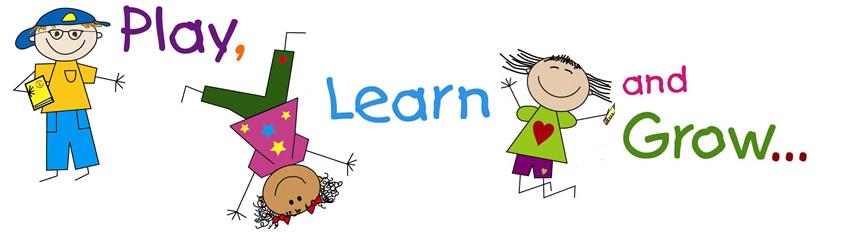 Prairie Early Childhood CenterParent Handbook7416 Roe Ave.Prairie Village, Kansas 66208(913) 236-7067pecc@prairiebaptist.orgTABLE OF CONTENTSPECC Vision Statement							4Non-Discrimination Policy							4Enrollment Policy & Procedures						4Financial Policy								4Sick Child Policy								5Allergy/Sensitivities/Special Health/Medical Needs Policy			6Confidentiality Policy								6Safety Policy									7	Staff/Child Ratios	Arrival of Children	Release of Children	Security Procedure	Security on the Playground	General Safety GuidelinesCancellation of School/Early Dismissals					9Discipline Policy								9Dress Code									10Snacks & Lunch								10Information Exchange								11Medication Administration Policy						12Medication Administration Procedures					13Emergency Plans*								14	Fire	Flood/Severe Storm/Tornado	Emergency Evacuation/Notification of Parents	Missing Child/Lockdown/Intruder/Terrorist	Serious Injury*Posted in Each ClassroomWelcome to Preschool							19Welcome to 3-Day Kinder-Prep						20			Parent’s Day Out								21	Parent’s Day Out 1	Parent’s Day Out 2	Parent’s Day Out 3Napping Procedure PDO 1/PDO 2						23Pacifier Policy									24Prairie Early Childhood Center Vision StatementTo provide a nurturing, safe, and accepting environment that builds confidence and fosters a love of learning.Non-Discrimination PolicyPrairie Early Childhood Center (hereinafter referred to as PECC) will not discriminate against any child on the basis of race, color, religion, national ancestry or gender.  PECC also will not discriminate against a child with disabilities on the basis of the disability.  PECC does have the right to evaluate the disability if its presence poses a direct threat to the health or safety of others or requires fundamental alteration of PECC’s program.Enrollment PolicyEnrollment is first-come, first-served and based on availabilityParents currently enrolled in PECC programming will be given advance opportunity to enrollAll required forms MUST BE ON FILE before the child may attend classesAll children attending PECC must be fully immunizedEnrollment ProceduresParents must complete an enrollment form and pay a non-refundable Registration Fee. May tuition is to be paid at the time of enrollment confirmation.  Enrollment will only be guaranteed when May tuition is paid in full.  Other forms to be completed include:Medical Record/Health Assessment:  Each child must have a Medical Record/Health Assessment  form from the Kansas Department of Health and Environment on file at PECC.  The form must be completed, signed and dated by parent(s) and physicianAuthorization for Emergency Medical Care: The Kansas Department of Health and Environment requires an Emergency Medical Care form be signed by the parent and kept on file for each child.  This form allows PECC to obtain emergency medical treatment if needed.  Emergency Evacuation Plan/Notification of Parents: This form serves as notification to parents regarding an evacuation of our building in the case of an emergency.  Parents will initial the form and give 2 emergency contacts.FINANCIAL POLICY**Tuition Rates are outlined on the Enrollment Form**Tuition/FeesTuition is due at the beginning of each monthMake checks payable to PECCIf a tuition check is returned from the bank due to insufficient funds, a $20.00 charge will be added to the tuition amountPECC reserves the right to ask parents to keep a child home until the tuition is paidParents are responsible for notifying PECC at the beginning of the school year if they need monthly receipts for tax (or other) purposesA non-refundable registration fee is due at the time of enrollmentMay tuition is paid at the time of enrollment confirmation. Enrollment is guaranteed when May tuition is paid in full.  If cancellation becomes necessary before June 1st, this tuition amount will be fully refunded.  NO REFUNDS will be granted after June 1stAn Activity/Supplies Fee (one per family) is payable at the beginning of September and provides for in-house field trips/activities and supplies throughout the school yearOnce enrolled, a 2-week written notice is required when dropping a child from the program.  If no notice is given, parents are responsible for the full-months tuitionSICK CHILD POLICYThe health and safety of all PECC children is a main priority of the Center and its staff.  Children should be kept home when they are ill and/or have a fever.  Children may return to school when they have been fever-free and symptom-free for 24 hours WITHOUT the use of medication. Children should be kept home when they have…Fever (99.9 degree oral)Diarrhea or vomitingWatery, bloodshot, itchy eyesChillsRunny nose—thick yellow or green mucusInflamed glandsDischarge in ears or eyesSore ThroatSkin rash, red bumps, watery blistersChildren can return to PECC when they are…Fever free for 24 hours (Without Medication)Symptom-free (Without Medication)24 hours after treatment with an antibioticWhen children become ill at PECC…Child will move from the classroom and be put in the care of the Director/Assistant DirectorParent will be called and expected to immediately come to pick up their childALLERGY/SENSITIVITIES/SPECIAL HEALTH/MEDICAL NEEDS POLICYThe health and safety of all our children is PECC’s main priority.   This includes children with allergies, sensitivities and special health/medical needs.  Parents must inform PECC of their child’s allergies, sensitivities and special health/medical needs and provide a written protocol and medication when necessary. PECC will discreetly post this information in each classroom and teachers will become familiar with this information. PECC will take all reasonable steps to insure the well-being of children with allergies/sensitivities and special health/medical needs. These steps may include (but are not limited to):Restricting the serving of certain foods in the classroom, at lunch and/or snackRequesting parents provide snacks that meets their child’s specific dietary needsHaving a “safe” space at snack/lunch for children with allergies/sensitivities to certain foodsNotifying parents of special events/activities so that they can provide an alternative food for their child (i.e. birthdays, etc.)Provide for daily monitoring as neededCONFIDENTIALITY POLICYAll PECC personnel and volunteers assisting in a classroom or on a project will read and comply with the following confidentiality policy:Respect the privacy and confidentiality of any information contained in the various enrollment and health assessment forms and only use that information as required for the performance of your job or assigned task.Do not share the content of any record or report except to fulfill a work assignment.Do not remove or copy any record, report or document from the location where it is kept except in the performance of your job duties or assigned task.Understand that, through the course of your job duties or tasks, PECC personnel and volunteers will have or may gain knowledge that should not be divulged in conversations with other teachers, parents and friends—either at work or in any other setting—unless the information is specifically relevant to another person as part of his/her job duties at PECC.  This applies to any and all information obtained through observations, conversations, or conversations overheard:Between teachers and volunteersBetween teachers or volunteers and parentsBetween teacher or volunteers and students, orBetween parents and parentsIf you are questioned by someone and are concerned about the appropriateness of sharing certain information, you are not required to answer.  Instead, as politely as possible, refer the request to the PECC Director or the Prairie Baptist Church Senior Pastor.For PECC personnel, disclosure of confidential information may be subject to disciplinary action up to and including termination.SAFETY POLICYPECC’s main priority is to provide an environment where children feel safe, secure and loved.  The following criteria for supervision of children will be expected:Staff/Child RatiosState Mandated Staff/Child Ratios will be maintained at all timesPDO 1 				1 Teacher to 5 studentsPDO 2				1 Teacher to 10 studentsPDO 3				1 Teacher to 12 studentsPreschool/Kinder-Prep	1 Teacher to 12 studentsDirector/Assistant Director will assist as needed (handwashing, toileting, special projects etc.) to assure compliance with Staff/Child RatiosChildren will never be left unattendedArrival of ChildrenParent/Caregiver must walk child to his/her classroom doorParent/Caregiver must connect with the teacherParent/Caregiver must indicate any changes in who will be picking up their child if other than the parent/caregiverStaff will warmly greet each child as they enter the classroomDirector and Assistant Director will assist with children/parents experiencing separation anxietyRelease of ChildrenParent must notify PECC Staff if someone other than parent/caregiver will be picking up their child on a particular dayParent will make this notification by indicating on the sheet outside the classroom or by a phone call or email to the DirectorPersons (other than parent or regular caregiver) must present a photo ID when picking up a childIn case of custody concerns, a form will be kept in the child’s file, specifically outlining the guideline for picking upChildren will ONLY be released to the parent/regular caregiver or person previously indicated by the parent and presenting a photo IDSafety Before/After SchoolParents and caregivers are responsible for the safety of their children before and after PECC hours, including coming in and going out of the church building.  Parents and caregivers should not allow children to walk along the retaining walls or play in the rock areas The liability of a child who is allowed to play in these prohibited areas falls to the parent or caregiver.  Security ProcedureAll doors will remain locked at all times.The Directors will be at the doors to allow for arrival and pick-up of children during the following times:8:50 am – 9:10 am (*classrooms do not open until 8:55 am)11:25 am – 11:35 am2:25 pm – 2:35 pmLate arrivals should use the call button and assistance will be providedThe PECC Directors will monitor the Preschool DoorThe Church Office Staff will monitor the Main Church Office DoorPECC Teachers will NOT open the Preschool DoorVisitors will enter through the Main Church Entrance Door, sign-in at the Office and receive a Visitor Sticker before entering the Preschool AreaParents/Caregivers should use the call button and follow the instructions for entering the buildingThe Church Office Staff and PECC Staff will contact one another if they have concerns over an unknown person in the Preschool areaSecurity on the PlaygroundStaff will immediately and calmly bring children inside if the Staff suspects a suspicious situation, hears a threatening sound coming from the vicinity, or if there is a car accident visible from the playgroundAt least 1 Staff member will have a cell phone to use for contacting the Director/Assistant Director while on the playground911 will be called if a Staff member considers the children to be in dangerGeneral Safety GuidelinesDo not leave babies or small children unattended in a car when bringing a child or item into the building (Contact the Director to assist you).Protect your personal belongings by locking your car doorsDrive slowly through the parking lot.Never allow your child to leave the building without youDo not allow your child to walk along the retaining walls or play in the rock areaCANCELLATION OF SCHOOL/EARLY DISMISSALSCancellation due to Weather ConcernsThe PECC Director and Assistant Director, along with the Prairie Baptist Church Staff will make the decision to cancel programs due to inclement weather.Parents will be notified of the school closure in the following ways:Seesaw NotificationSchool Closure Notification on the Local News StationsFox 4KCTV Channel 5KMBC Channel 9KSHB Channel 41Parent will be notified via Seesaw, Email of Phone Call if classes will be dismissed early due to inclement weatherCancellation due to Building ConcernsParents will be notified with a Seesaw Notification or Email if our parking lot or building is considered to be a danger to children, parents and staffPECC will follow the Emergency Evacuation Plan if a building hazard occurs while school is in sessionCancellation of Preschool/Kinder-Prep on Conference DaysConferences are held in November and AprilPreschool Classes and Kinder-Prep Classes are NOT in session on PECC Conference Days (this is not Shawnee Mission School District Conference Days)There is NO childcare provided for Conference DaysParent’s Day Out Classes will be in session on Conference DaysIf there is inclement weather or building concerns on Conference Days, PECC will cancel Conferences and PDO Classes, following the procedure as outlined above.Early DismissalPECC will dismiss early on the final day of programming in December (before Christmas Break) and May (before Summer Break).Early Dismissals will be at 11:30 am Lunch will NOT be served on early dismissal daysDISCIPLINE POLICYPECC provides a positive atmosphere in a Christian setting where children will build feelings of self-worth and feel good about being at school.  Our approach focuses on prevention of oppositional behaviors, provides positive guidance to help children make safe, healthy choices, learn self-control and teaches personal responsibility. PECC Staff will…Provide limits and consequences that are clear, understandable and developmentally appropriate. Be consistent, act with kindness and patience towards each child.   Use redirection, give choices whenever possible, be positive in their expectations (telling children what they can do rather than what they can’t), and help children learn to solve problems.  Use discipline as opportunities to teachPECC Staff will not…Use corporal punishmentBelittle or threatenRestrict food, rest or use of the bathroomDiscipline for bathroom accidentsIn cases where oppositional behavior is continual and/or detrimental to other students and the child is not responding to the discipline techniques provided, PECC may request the parent come to school to pick up their child.  PECC may also request a conference with the parent to develop a behavior modification plan.  Professional intervention may also be requested.  If after these attempts and staff is unable to properly care for other children, PECC may notify the parent of the intent to discharge the child from the program.DRESS CODEPECC does not have a dress code for students.  We do however encourage parents to dress their child(ren) for “Mess, Success and Safety.”PECC willUse washable materials and items in classroomsNot be responsible for paint, markers, snacks, etc. that may be found on clothingPut paint-shirts on children when the activity is especially messyNot provide extra clothing in our classroomsGo outside each day, except when the weather is extremeParents shouldHave their child wear rubber-soled shoes with ties or Velcro which support the anklesDress their child for the weatherLabel coats, jackets, hats, sweaters, mittens, boots, etc.Provide an extra set (2 sets for PDO 1 & 2) of clothes, which includes underwear and socksSNACKS & LUNCHPECC believes that proper nutrition is important for the health of all children.  We will provide a daily mid-morning snack containing at least 2 food groups for all students.Parents provide lunches for children enrolled in full-day programming at PECC.   Consider the following when packing lunches:The Kansas Department of Health & Environment requires that each lunch be nutritious and contain a serving of whole grains, protein, fruit/vegetables and dairy.  Microwaves are available ONLY IN PDO 1 for heating up lunches.   Parents should use an insulated thermos to keep food warm  Parents are encouraged to put an ice pack in the lunch pack to keep foods cool and bacteria-free.   DO NOT SEND JUICES WHICH CONTAIN RED OR PURPLE DYE. Send a labeled toothbrush in your child’s lunchbox.  Students will dry-brush their teeth after lunchINFORMATION EXCHANGECommunication between PECC and families is vital to the success of each student.  PECC Directors will use an email distribution list for regular communication with parents.  Individual classroom teachers will use Seesaw for communication with parents, to provide specific information for their student’s classroom and to send pictures of their child and their activities. Parent’s willProvide PECC with the email address(es) they would like PECC to use for electronic information distribution—this is done on the enrollment formCooperate with Classroom Teachers to set up the Seesaw AppAdvise the Director if there are any changes to the preferred email addressAdvise the Director if they do NOT want to receive information via emailPECC will use electronic communication (email & Seesaw) forInformation about special programmingSending tuition noticesAlerting parents to special concernsAny other information the Director deems necessarySending pictures of each student and special classroom activitiesPECC will also use written communicationPDO 1 & 2 teachers will send home a daily note with each student giving specifics of their child’s dayInformational Flyers may be sent home in student school bagsMEDICATION ADMINISTRATION POLICYAs per K.A.R. 28-4-430 Prairie Early Childhood Center (PECC) adopts the following policy:Non-prescription medications shall not be administered to any child except on written order of the parent/guardian.  Each order shall be renewed yearly.  Each non-prescription medication shall be administered by the Director or Assistant Director.Each prescription medication shall be administered by the Director or Assistant Director, from a pharmacy container labeled with the child’s name, the name of the medication, the dosage and dosage intervals, the name of the physician, and the date the prescription was filled.  The label shall be considered the order from the physician.A record of the administration including the date and time the medication was given to the child shall be kept in the child’s file.Parents will complete a consent form for each prescription and OTC medication to be administered to their child by designated the Director or Assistant Director.Circumstances under which Prairie Early Childhood Center AGREES to administer medicationTopical medications such as non-medicated diaper creams, insect repellents and sun-screensLong-term medications that are administered daily for children with chronic health conditions managed with medicationsControlled substances, such as psychotropic medicationsEmergency medications for children with health conditions that may become life-threatening such as asthma, diabetes and severe allergiesOne-time medications to prevent conditions such as febrile seizuresOTC medications accompanied by authorization from parent or health professional and indicates purpose of medication and written protocol for the administration of the medicationCircumstances under which Prairie Early Childhood Center WILL NOT administer medicationIf there is no authorization from parent/guardian and/or prescribing health professionalOTC medicines for fever, including acetaminophen and ibuprofenOTC medicines for vomiting or diarrheaMedications given to a child for the first time while he/she is in PECC careIf the instructions are unclear or the supplies needed to measure doses or administer the medication are not available or in good working conditionMedication has expiredIf the designated/trained staff person (Director or Assistant Director) to give that particular medication is not presentMedication that is not in the original containerMEDICATION ADMINISTRATION PROCEDURESPrairie Early Childhood Center will provide proper handling and storage of medicationsAll medications, except those included in the classroom First-Aid Kits will be stored in the Director’s OfficeMedications requiring refrigeration will be kept in a locked box in small refrigerator in the Director’s OfficeParents/Guardians will bring controlled substances in a labeled prescription container on a weekly basis with only the amount of medication required for their child during that weekExpired medications will be returned to the parent upon expirationAll written consent forms, special instructions, medication administration Care-Plan and written correspondence will be kept locked in the Director’s Office to insure confidentialityMedications will be prepared and distributed in the Director’s OfficeA Medication Administration record will be maintainedAdministration of MedicationThe Director or Assistant Director will be authorized and trained to administer all medications and will:Check written consent forms prior to each administration of medicationAdhere to the “six-rights” of safe medication administration (child, medication, time/date, dose, route and documentation)Document and report any medication errorsDocument and report any adverse effects of the medicationDocument and report whether the child vomited or spit up the medicationProcedure when returning medication to Parent/GuardianAll controlled substances and container will be accurately accounted for and returned to parents/guardians on a weekly basisAll medications will be returned to parents/guardians at the end of each school term or the completion of the child’s enrollment in PECCDisposal of medications that cannot be returned to Parent/GuardianNon controlled substances will be thrown awayControlled substances will be returned to the Pharmacy according to their policies and proceduresEMERGENCY PLANFIRELower Level ClassesSTAY CALMExit Building quickly and safely, using safety rope, if possibleFollow Floor Plan, identifying proper fire exit doors located in each roomCount children and verify all are presentHave children sit/stand with backs toward the buildingDO NOT GO BACK INTO THE BUILDINGWait for instructions from Director, Assistant Director or Fire PersonnelUpper Level ClassesSTAY CALMUsing 2 cribs, put 5 children in each cribExit Building quickly and safelyOffice and Clergy Staff will assist with evacuationFollow Floor Plan, identifying proper fire exit doors located in each roomDO NOT USE ELEVATORDO NOT GO BACK INTO THE BUILDINGWait for instructions from Director, Assistant Director or Fire PersonnelPlaygroundSTAY CALMMove children quickly and safely to NE Corner of PlaygroundCount children and verify all are presentHave children sit/stand with backs toward the buildingDO NOT GO BACK INTO THE BUILDINGWait for instructions from Director, Assistant Director or Fire Personnel**In case of extreme weather, children will be loaded onto the Prairie Baptist Church Bus**EMERGENCY PLAN – FIREEMERGENCY PLANFLOOD AND SEVERE STORM/TORNADOFloodSTAY CALMGather children and move to Level 3Count children and verify all are presentDirector or Assistant Director will call 911Severe Storm/Tornado – Playground (Hear Thunder/See Lightning?)STAY CALMGo insideCount children and verify all are presentSevere Storm/Tornado – Inside the Building(Hail present/predicted and/or Tornado Warning issued)STAY CALMAll classes proceed to Room 129DO NOT USE ELEVATORCount children and verify all are presentStaff should bring cell phonesAssigned Staff Member will bring emergency tubWait for instructions from Director, Assistant Director, Emergency PersonnelIf no time to get down stairsSTAY CALMTake children into Men/Women’s Restrooms in PDO 1 HallwayWait for instructions from Director, Assistant Director, Emergency PersonnelEmergency Supplies are kept in the Mobile Can outside the Director’s OfficeEMERGENCY PLAN—FLOOD AND SEVERE STORM/TORNADOEMERGENCY PLANEMERGENCY EVACUATION PLAN/NOTIFICATION OF PARENTSEach parent will read and initial the following:_____I understand Prairie Early Childhood Center (PECC) children and staff, assisted by the Prairie Baptist Church Staff will walk to Porter Park (Roe & Tomahawk Rd) or Asbury Methodist Church (75th & Nall) in case of an emergency evacuation._____I understand that Emergency Personnel (Fire, Police etc.) will transport PECC children and staff to another safe location if Porter Park/Asbury Methodist Church are deemed not safe for relocation._____I understand the Director, Assistant Director and/or Emergency Personnel will identify which relocation space will be used._____I understand the PECC Director/Assistant Director/Prairie Baptist Church Staff will notify parents/emergency contacts of how, when and where to pick up my child(ren)._____I understand that I am to provide PECC with 2 emergency contact names/phone numbers and to advise PECC of any changes to the emergency contact information._____I understand that the PECC Director/Assistant Director will maintain updated copies of emergency contact information._____I understand that PECC will release my child(ren) only to a person I have authorized.Parents will then provide information for 2 Emergency ContactsA copy of this form will be kept in the “To Go” bag for each classroomEMERGENCY PLAN – EMERGENCY EVACUATION/NOTIFICATION OF PARENTSEMERGENCY PLANMISSING CHILD, LOCKDOWN, INTRUDER, TERRORISTMissing ChildSTAY CALMStaff Member nearest an intercom will do an ALL CALL alerting “Missing Child”Director, Assistant Director and Church Staff will search the buildingCamera footage will be checkedIf child not found in 5 minutes, 911 (1st) and parents will be calledLockdown – Instructed by Police DepartmentSTAY CALMDirector, Assistant Director or Church Staff will notify staff of Lockdown StatusDirector, Assistant Director or Church Staff will lock all exterior doorsPECC Staff and Church Staff will lock all interior doorsMove children away from windowsClose blindsTurn off lightsGather Emergency Mobile Can, if possibleSilence Cell PhonesDO NOT USE ELEVATORNo one will be allowed to enter/leave the building (including parents)Wait for instructions from Director, Assistant Director, Emergency PersonnelLockdown – Intruder/Terrorist (Classroom)STAY CALMStaff Member noticing intruder will do an ALL CALL alerting “Intruder”Director, Assistant Director or Church Staff will call 911 and stay on the phone until the Dispatcher tells them to hang upImmediately follow Lockdown Procedure (above)Hide in the classrooms—away from windows, doorsPut tables, chairs in front of classroom doors creating a barrierSilence Cell PhoneWait for instructions from Director, Assistant Director, Emergency PersonnelLockdown—Intruder/Terrorist (Playground)STAY CALMDO NOT GO INTO THE BUILDINGMove children quickly to the NE Corner of the PlaygroundExit through the fence gateMove children to sit under the retaining wallSilence Cell PhoneWait for instructions from Director, Assistant Director, Emergency PersonnelWELCOME TO PRESCHOOLFor children who turn 3 by September 1stTuesdays & ThursdaysAM Session 9:00 am – 11:30 amExtended Sessions Available 11:30 am – 2:30 pmChildren MUST toilet independentlyPurposeIntroduces students to the “school” experienceIntroduces independenceSets a student’s academic foundationMoves children from parallel to interactive playPromotes language developmentCurriculumPlay-based, knowing that children learn best through play!Foundational Academics:  Colors, Shapes, Letter-Recognition, Numeral-Recognition, Sorting, Patterning and much moreFoundational Fine-Motor:  Activities designed to develop a strong tri-pod gripIntroduction to all Academic Disciplines:  Science, Math, Language, Literacy, Creative ArtsDevelops a student’s creativity, confidence, independence and a love of learningSpecial Events/ActivitiesDiscovery Center Time				Circle TimeLibrary							MusicPurposeful Gross-Motor Development		Christmas & End-of-Year ProgramPreschool School BagParent – Teacher ConferencesScheduled Conferences are in November and AprilThere are NO Preschool Classes held on Conference DayPDO 3 and Extended Learning Classes will be in session.Prairie Early Childhood Center does not provide childcare during your child’s conferenceWELCOME TO 3-DAY KINDER-PREPFor children who turn 4 by September 1stMondays, Wednesdays & FridaysAM Session 9:00 am – 11:30 amExtended Sessions Available 11:30 am – 2:30 pmChildren MUST toilet independentlyPurposeProvides a classroom experience which prepares students for KindergartenBuilds on a student’s academic foundation (i.e. takes a student from where they are and moves them forward)Prepares students for the increased expectations of KindergartenCurriculumDevelops increased independence, personal responsibility and self-regulationBroadens a student’s understanding of the world around them through science and social studiesIncorporates activities to further develop language, literacy and math skillsFocused time on fine-motor skills and multiple-step directionsPurposeful gross-motor development and cooperative playSpecial Events & ActivitiesDad’s Nights & Mom’s Nights				Theme-based DaysHoliday Specials and Activities			LibraryMusic							Purposeful Gross Motor DevelopmentKinder-Prep School Bag				Christmas & End-of-Year ProgramParent-Teacher ConferencesParent-Teacher ConferencesScheduled Conferences are in November & AprilThere are NO Kinder-Prep Classes held on Conference DayPDO 3 and Extended Learning Classes will be in sessionPrairie Early Childhood Center does not provide childcare during your child’s conference**Prairie Early Childhood Center also offers a 5-Year Old Kinder-Prep Class on Mondays, Wednesdays and Fridays from 9:00 am – 2:30 pm for children who turn 5 before September 1st.  Children turning 5 after September 1st will be considered based on availability. Children MUST toilet independently and parents will provide a packed lunch.**PARENT’S DAY OUTFor children 16 months through 5 years.  It provides opportunities for physical, social and emotional development.PDO 1For children 16- 29 months by September 1stChildren MUST be walking and no longer requiring bottlesProgram helps children develop social skills and the ability to separate from parents in a loving environmentAvailable Monday through Friday and children may enroll in 1 or 2 days based on availabilityChildren may enroll for half-day but will be responsible for paying tuition for a full-dayStaff will work with children whose parents are beginning the process of toilet training their childChildren who are working on toileting independently MUST wear pull-ups until they are completely trained (2 weeks without an accident—except at nap and nighttime)Children will nap in the afternoonParents will provideDiapers2 complete changes of clothesLabeled crib sheet & blanketStuffed animal, “lovey” and/or pacifier (see policy)Labeled sippy cup for water or milk (No Juice please)Packed lunch PDO 2For children age 30-35 months by September 1stProgram focuses on skills that prepare children to enter a preschool classroom and fosters a love of learning and independenceAvailable Monday through Friday and children may enroll in 1, 2 or 3 days based on availabilityA limited number of half-day spots are available at a reduced costChildren attending half-day should be picked up at 11:30 am and do not eat lunch at the centerStaff will work with children whose parents are beginning the process of toilet training their childChildren working on toileting independently MUST wear pull-ups until they are completely trained (2 weeks without an accident—except at nap and nighttime)Children will nap in the afternoonParents will provideDiapers2 complete changes of clothes (include shoes while children are toilet training)Labeled toddler or twin-size sheet & blanketStuffed animal, “lovey” and/or pacifier (see policy)Packed lunchPDO 3For children age 3-5 years by September 1stAvailable Monday through Friday for children needing additional care beyond their Preschool and Kinder-Prep DaysChildren MUST toilet independentlySpace is limitedChildren do NOT nap Parents will provide1 complete change of clothesLabeled bath towel for quiet timePacked lunchPrairie Early Childhood CenterNAPPING PROCEDUREPDO 1/PDO 2Each child will have a cotParents will provide a labeled bottom sheet for their child’s cotParents will provide blankets, pillows, loveys and pacifiers as needed for their childChildren using a pacifier will have a parent permission form in their fileEach cot will be separated by at least 2 feetBlinds will be closed, allowing sufficient lighting for ease of movement around the roomTeachers will change diapers or children will go to the restroom after lunch and before napPDO 2 children will nap with their shoes on in case of an emergencyChildren will be given books, quiet activities to encourage them to stay safely on their cots (if needed)Teachers will pat and rub backs as needed to help calm children and encourage them to sleepQuiet, naptime music will be playedAll children will be encouraged to sleepChildren not sleeping will be given books and quiet activities so as not to disturb the children who are sleeping Children will be visible to teachers at all times during napTeachers will begin waking children at 2:00 pm to prepare for pick-up by their parentPACIFIER POLICYStudent Name: ___________________________________  Date: ________________________Staff Requirements/ResponsibilitiesPacifiers will be used to soothe children only with parental permissionA parental permission form and specific instructions for how and when to use the pacifier while in PECC care will be kept in the child’s PECC fileStaff will discard pacifiers when torn, cracked or filled with unknown fluidStaff will clean each pacifier with soap and water before each usePacifiers will not be tied, pinned or clipped to child’s clothingPacifiers will not be coated with sweet solutionsPacifiers will be stored in the open areaPacifiers will NOT be stored near the diapering area, diapering items or other children’s personal itemsPECC does NOT provide extra pacifiersParental Requirements/ResponsibilitiesParents must sign a permission form to allow their child to use a pacifierParents will give written, specific instructions for how/when the pacifier will be used by PECC staffParents will provide extra pacifiersParents will label pacifiers with non-toxic markers and waterproofed labelsParents will not tie, pin or clip pacifier to child’s clothing when dropping child off at PECCParents will not coat the pacifier in any sweet solutionI have read and agree to the requirements/responsibilities of this Pacifier Policy.Parent Signature ____________________________________  Date: ______________________Specific Instructions: __________________________________________________________________________________________________________________________________________________________________________________________________________________________________________________________________________								